Dictées flashs - Liste 13					Dictée bilanDictées flashs - Liste 13					Dictée bilanDictées flashs - Liste 13					Dictée bilanDictées flashs - Liste 13					Dictée bilan1 - Orthographe : dans la liste, avec un crayon gris, souligne les mots qui te paraissent difficiles à écrire.2 - Grammaire : place les mots à apprendre dans le tableau des natures (tu peux utiliser ton dictionnaire). Les mots qui peuvent avoir plusieurs natures sont déjà placés.3 - Vocabulaire : dans ta tête, cherche un verbe de la famille des mots suivants.moderne 		 ....................................................................................vital			 ....................................................................................protecteur		 ....................................................................................bénéfique		 ....................................................................................4 - Orthographe : accorde l’adjectif avec les autres mots du GN.protecteur	 une ceinture ....................................................protecteur	 des parents ....................................................protecteur	 des enveloppes ....................................................protecteur	 un comportement ....................................................5 - Conjugaison : conjugue le verbe aux temps proposés.6 - Mots à placer : complète la grille avec quelques mots de la liste.1 - Orthographe : dans la liste, avec un crayon gris, souligne les mots qui te paraissent difficiles à écrire.2 - Grammaire : place les mots à apprendre dans le tableau des natures (tu peux utiliser ton dictionnaire). Les mots qui peuvent avoir plusieurs natures sont déjà placés.3 - Vocabulaire : dans ta tête, cherche un verbe de la famille des mots suivants.moderne 		 moderniservital			 vivreprotecteur		 protégerbénéfique		 bénéficier4 - Orthographe : accorde l’adjectif avec les autres mots du GN.protecteur	 une ceinture protectriceprotecteur	 des parents protecteursprotecteur	 des enveloppes protectricesprotecteur	 un comportement protecteur5 - Conjugaison : conjugue le verbe aux temps proposés.6 - Mots à placer : complète la grille avec quelques mots de la liste.CM1/CM2Dictées flashsAnnée 2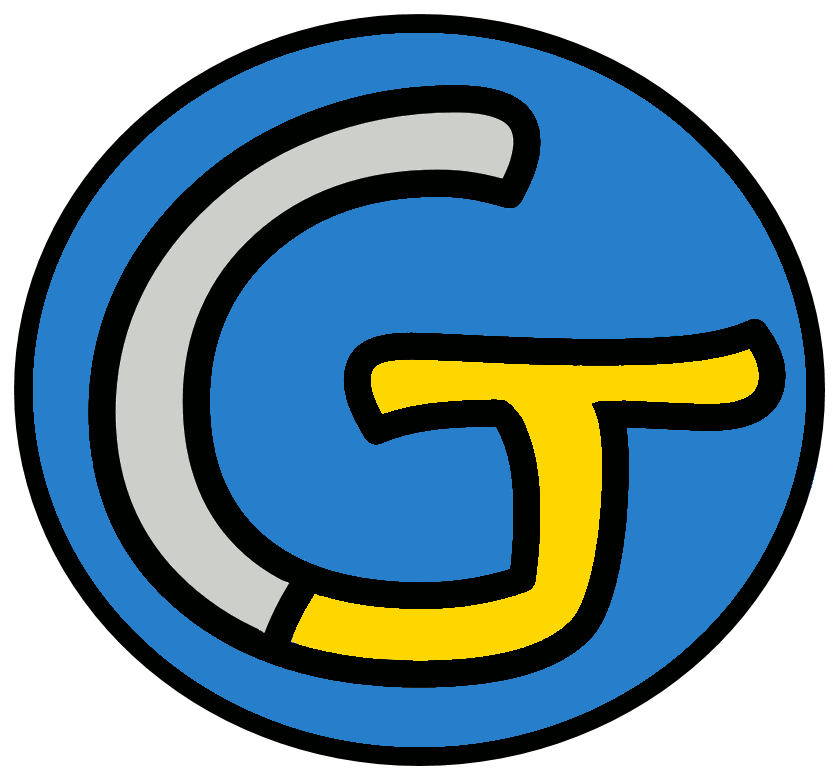 Étude de la langueOrthographeDictées flashsAnnée 2Liste 13Liste 13Liste 13Notions travailléesNotions travailléesAccord dans le GNAccord sujet / verbePrésent de l’indicatifHomophones grammaticauxMots à apprendretronc - renfermer - organe - vital - moderne - autoriser - étude - nécessaire - protecteur - médical - donc - bénéfiqueDictéesDictéesDictée d’entraînement 1La cage thoracique (qu’on appelle aussi le tronc) renferme beaucoup d’organes vitaux.Dictée d’entraînement 2Les examens médicaux modernes permettent de surveiller les organes vitaux sans ouvrir le patient.Dictée d’entraînement 3Mon hygiène de vie est très bonne : elle a donc des effets bénéfiques et protecteurs sur mes organes.Dictée bilanLe tronc renferme tous les organes vitaux de l’homme, excepté le cerveau. Les techniques modernes d’imagerie autorisent l’étude de tous ces organes sans qu’il soit nécessaire d’ouvrir leur enveloppe protectrice, faite de peau, de graisse, de muscles et d’os. Tout progrès dans l’appareillage médical est donc bénéfique à notre santé. Et en tout premier lieu dans le domaine de la prévention.Éléments de la dictée bilan à corrigerÉléments de la dictée bilan à corrigerÉléments de la dictée bilan à corrigerÉléments de la dictée bilan à corrigerMots à apprendre13troncrenfermeorganesvitauxmodernesautorisentétudeorganesnécessaireprotectricemédicaldoncbénéfiqueAccord dans le GN5les organes vitauxLes techniques modernesces organesleur enveloppe protectricede musclesAccord sujet/verbe4renfermeautorisentsoitestHomophone5cesetestàEtCompétenceDans le texteRéussiteJe sais écrire les mots de la liste.13Je sais faire les accords dans le groupe nominal.5Je sais faire les accords entre le verbe et le sujet.4Je sais écrire les homophones grammaticaux.5CompétenceDans le texteRéussiteJe sais écrire les mots de la liste.13Je sais faire les accords dans le groupe nominal.5Je sais faire les accords entre le verbe et le sujet.4Je sais écrire les homophones grammaticaux.5CompétenceDans le texteRéussiteJe sais écrire les mots de la liste.13Je sais faire les accords dans le groupe nominal.5Je sais faire les accords entre le verbe et le sujet.4Je sais écrire les homophones grammaticaux.5CompétenceDans le texteRéussiteJe sais écrire les mots de la liste.13Je sais faire les accords dans le groupe nominal.5Je sais faire les accords entre le verbe et le sujet.4Je sais écrire les homophones grammaticaux.5Prénom : .......................................................Prénom : .......................................................Liste 13tronc - renfermer - organe - vital - moderne - autoriser - étude - nécessaire - protecteur - médical - donc - bénéfiquenom un / une...verbe je...adjectif il est...adjectif il est...protecteurconjonctionnécessaireimparfait(hier...)passé composé(hier...)présent(maintenant...)renfermerrenfermerrenfermerjetuilnousvousilsUGTONLCorrigéCorrigéListe 13tronc - renfermer - organe - vital - moderne - autoriser - étude - nécessaire - protecteur - médical - donc - bénéfiquenom un / une...verbe je...adjectif il est...adjectif il est...troncrenfermervitalprotecteurorganeautorisermodernemédicalétudeconjonctionnécessairebénéfiquedoncimparfait(hier...)passé composé(hier...)présent(maintenant...)renfermerrenfermerrenfermerjerenfermaisai renfermérenfermeturenfermaisas renfermérenfermesilrenfermaita renfermérenfermenousrenfermionsavons renfermérenfermonsvousrenfermiezavez renfermérenfermezilsrenfermaientont renfermérenfermentOMAUTORISERERGDTOAIUNNCDONCEAEL